HTU Educator Preparation Program Cooperating Teacher Agreement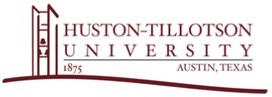 Cooperating Teacher 	Date:  	Contact number: 	email:  	Certification(s): 	Current assignment(s):  	Campus 	Address: 	District 	Clinical Teacher  	Cooperating Teacher Qualifications: Certified teacher; at least three years classroom teaching experience, one of which must in the school district where presently assigned (evaluations for all three years must be at least “proficient” or its equivalent using the instrument for evaluating teachers in the respective district or school; present assignment preferably in the same area the intern is teaching; acceptable communication skills; willingness to be a mentor; demonstrated skills in working with other adults; recommended by principal.TERMS OF AGREEMENTSign the Cooperating Teacher agreement, Handbook Receipt, and Code of EthicsComplete W-9 formComplete activities in Cooperating Teacher HandbookAttend Cooperating Teacher Training Session, if givenProvide assistance to the Clinical TeacherAccomplish two formal observations using the Cooperating Teacher Observation with Growth Plan of Student Teacher formComplete mid-semester evaluation using the Cooperating Teacher/Field Supervisor Mid- Term Assessment of Clinical Teacher form and final evaluation using the Cooperating Teacher/Field Supervisor Final Evaluation of Clinical Teacher formComplete the Cooperating Teacher Weekly Communications with Clinical Teacher LogComplete the Cooperating Teacher and Clinical Teacher Professional Identity Exercisewith the clinical teacherCommunicate your concerns about the Clinical Teacher and/or the program to the HT ATCP Field Supervisor, Director, and/or PrincipalIn appreciation for your performance of these specified duties, you will be paid a stipend of two hundred dollars ($200.00 US) by the HT Education Preparation Department upon receipt of all completed paperwork. 		/ 		 		/	 Signature of				Signature ofCooperating Teacher	Date	Principal	Date12